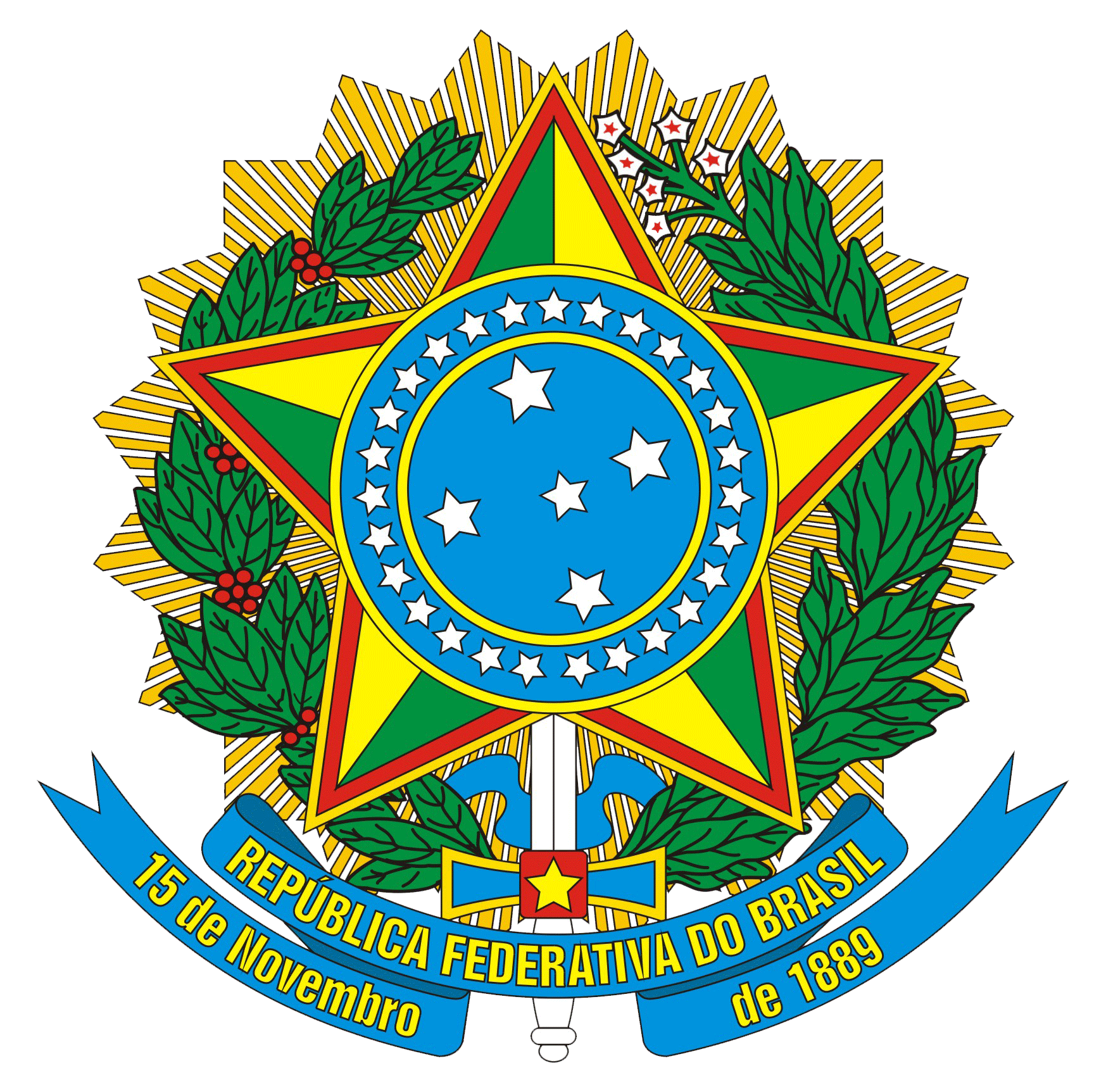 MINISTÉRIO DA EDUCAÇÃOInstituto Federal de Educação, Ciência e Tecnologia do Espírito SantoCAMPUS DE ALEGREANEXO II – REQUERIMENTO DE INSCRIÇÃO 	,	de	de 2022.(Local e data)Assinatura do requerenteNome:Nome:R.G.:CPF:Data de Nascimento:	/	/ 	Naturalidade:Endereço:Endereço:Bairro:Cidade:CEP:Estado:Telefone de contato:Telefone Celular:E-mail:E-mail:Curso pretendido: (  ) Licenciatura em Ciências Biológicas(  ) Tecnologia em Análise e Desenvolvimento de Sistemas(  ) Tecnologia em CafeiculturaCurso pretendido: (  ) Licenciatura em Ciências Biológicas(  ) Tecnologia em Análise e Desenvolvimento de Sistemas(  ) Tecnologia em CafeiculturaDeclaro, para os devidos fins, que estou ciente de que a classificação será de acordo comos critérios do Edital 30/2022 e também, que anexei a este requerimento os documentos exigidos.Declaro, para os devidos fins, que estou ciente de que a classificação será de acordo comos critérios do Edital 30/2022 e também, que anexei a este requerimento os documentos exigidos.